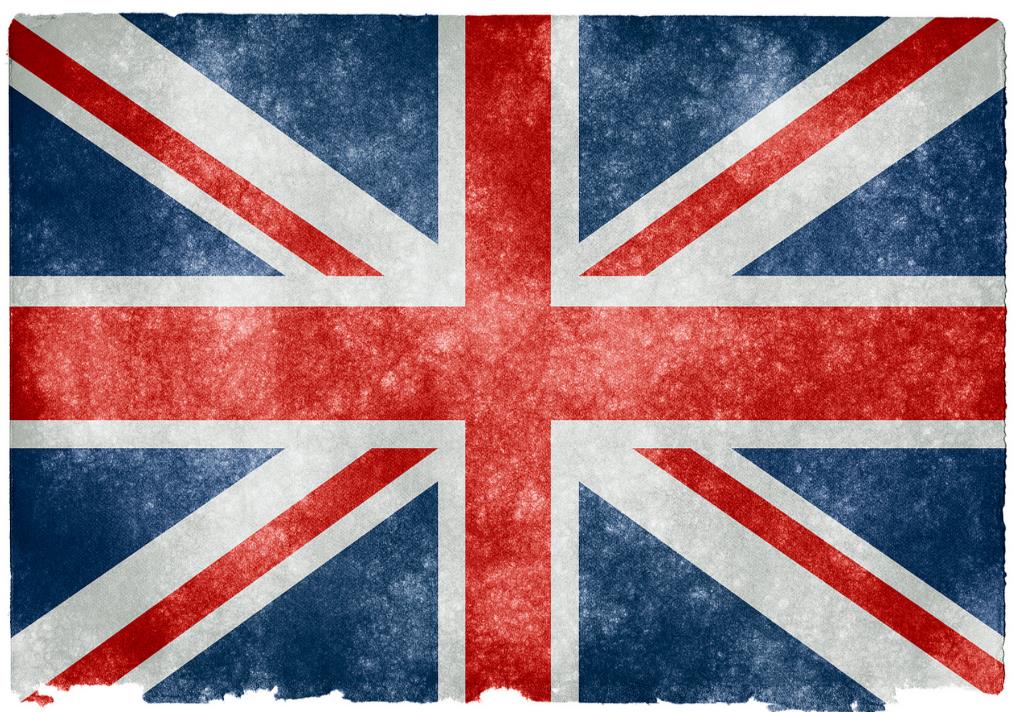 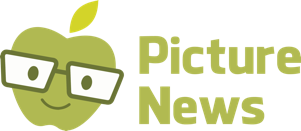 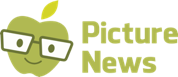 UN Rights of a Child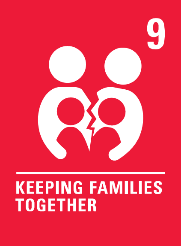 